

Напомним, что 2 этап КОНКУРСА состоится 17 сентября, в субботу, в 12.00.Сбор участников в 11.45.

2 этап является презентацией себя участником в роли киноактера: будет ли это просто речь, песня или сценка, а может еще что-то оригинальное и креативное решать только вам!

Регламент 2 этапа:
11.45 сбор участников
12.00 - СТАРТ
12.00-12.40-1 очередь участников
перерыв
13.00-13.30-2 очередь участников
перерыв
13.50-14.30-3 очередь участников
Завершение этапа

2 этап КОНКУРСА будет проходить в нашей кофейне CoffeеCiTY, расположенной по адресу: г.Иваново,пр.Ленина,д.34 (3 этаж), здание магазина "Королева роз"

Тем, кому необходимо осмотреть площадку, просьба сделать это в любой день с 9.00 до 21.00 до дня проведения 2 этапа КОНКУРСА.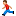 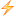 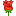 Тех,ребят, кто прошел во 2 тур, просьба подтвердить свое согласие на участие во 2 туре по тел.+7(4932) 581-131 (Анастасия) или по почте ispeaksmolkina@yandex.ru/